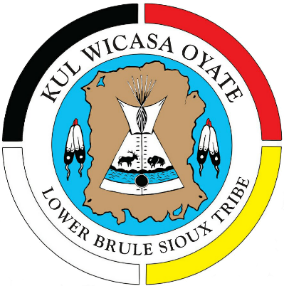 2022 Specials RequestName: __________________________Type: ___________________________Contact Number: ______________________Drum*: __________________________Reason for Special:_________________________________________________________________________________________________________________________________________________________________________________________________________________*Drum can be selected at Powwow Committee Contact: 						Committee Use: Lydia Sazue 							Time Slot ________605-730-3107lydiasazue@lowerbrule.net